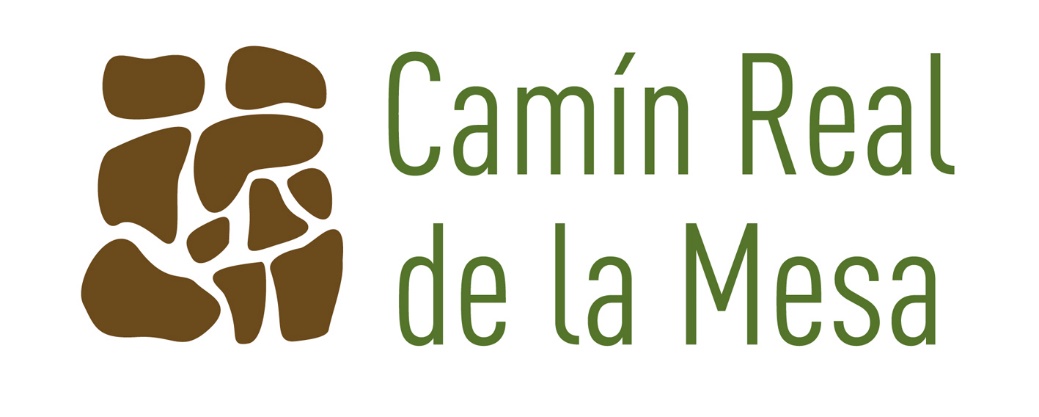 LEADER 2014-2020(Formulario elaborado siguiendo la Resolución de 19 de febrero de 2020, de la Consejería de Desarrollo Rural, Agroganadería y Pesca, por la que se aprueba el texto consolidado de las BASES REGULADORAS de las ayudas recogidas en la Submedida M19.2. del Programa de Desarrollo Rural 2014-2020 “Desarrollo de las operaciones previstas en la estrategia de desarrollo local participativo. B.O.P.A. NUM 41 de 28-Febrero-2020) 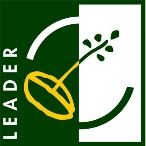 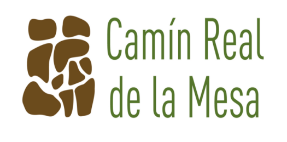 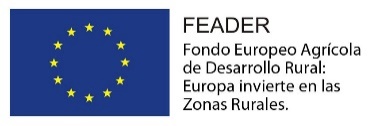 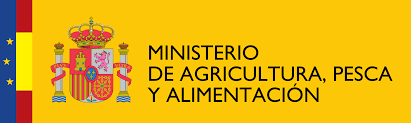 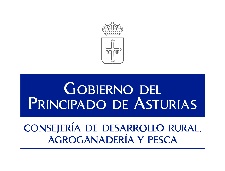 La información facilitada a través de la Memoria se utilizará para valorar el proyecto y en caso de que sea elegible, proceder a su valoración y baremación determinando el porcentaje de subvención que dará como resultado la ayuda aprobada.  Por este motivo, se recomienda dedicar el tiempo necesario para cumplimentar cada uno de los apartados. Esta información debe de ser:Ante cualquier duda, se recomienda contactar con la Gerencia del G.D.R. Camín Real de la Mesa (Tel. 985 754 783; caminrealdelamesa@caminrealdelamesa.es). Para elaborar la memoria, también se puede acudir a las Agencias de Desarrollo Local de los Ayuntamientos de la Comarca.Y RECUERDE: Es importante que, ANTES de rellenar la memoria, lea los criterios de valoración de los proyectos, establecidos en cada Convocatoria de Ayudas.PROTECCIÓN DE DATOS DE CARÁCTER PERSONAL:En cumplimiento de la Ley Orgánica 15/1999, de 13 de diciembre y la normativa vigente sobre protección de datos de carácter personal, los/as solicitante/s quedan informados/as de que los datos facilitados al Grupo de Desarrollo Rural Camín Real de la Mesa  a través de esta memoria descriptiva, son necesarios para la formalización y gestión de las ayudas Leader y que se incorporarán al correspondiente fichero de personas o entidades promotoras, para uso interno, y para gestión, tramitación y pago de las ayudas solicitadas, así como para la promoción y difusión de las ayudas concedidas, para todo lo cual se da expresamente su autorización. Asimismo, se informa de que el responsable de dicho fichero es el Grupo de Desarrollo Rural Camín Real de la Mesa,  pudiendo ejercer los derechos de acceso, rectificación, cancelación, total o parcial, y oposición de los datos obrantes en dicho fichero, en los términos establecidos en la Ley Orgánica 15/99, de 13 de diciembre, de Protección de Datos de Carácter Personal y demás normativa complementaria mediante escrito dirigido al Grupo de Desarrollo Rural Camín Real de la Mesa que podrá ser presentado personalmente en estas oficinas o remitido por correo certificado a la siguiente dirección: Grupo de Desarrollo Rural Camín Real de la Mesa; Centro de Iniciativa Empresarial de La Cardosa, Edificio CIE, primera planta, oficinas 1 y 2, 33820, Grado. Quienes firman prestan su conformidad a la recogida de datos y autorizan expresamente la cesión para las indicadas finalidades que pueda ser realizada entre el Grupo de Desarrollo Rural Camín Real de la Mesa y otras sociedades o entidades relacionadas con la prestación de los servicios solicitados o auxiliares de éstos en los términos previstos en la indicada Ley.En cumplimiento de lo dispuesto en la Ley Orgánica 15/1999, de 13 de diciembre, de Protección de Datos de Carácter Personal (LOPD), la Administración del Principado de Asturias le informa que los datos personales recabados a través del presente formulario, así como los generados en el transcurso de la relación administrativa, serán incorporados a un fichero denominado Ayudas Leader de su titularidad, cuya finalidad es la gestión de las subvenciones leader frente a la Unión Europea.Además, sus datos podrán ser comunicados a otros órganos de la administración del estado, al FEGA, a la Comisión de la Unión Europea y a cada grupo de Acción Local respecto a sus expedientes.Si entre la información que usted facilita figuran datos de terceros, usted asume el compromiso de informarles de los extremos señalados en el párrafo anterior.Usted puede ejercitar los derechos de acceso, rectificación, cancelación y oposición enviando por correo o presentando presencialmente el correspondiente formulario a la Oficina de Atención Ciudadana (SAC) en el Edificio de Servicios Múltiples C/Coronel Aranda, 2, 33005 – Oviedo (Asturias) o a los distintos registros de la Administración del Principado de Asturias. También se pueden ejercitar estos derechos de forma electrónica a través del mismo formulario y que está disponible en la siguiente dirección https://sede.asturias.esDirección socialInformación relativa al proyecto para el que se solicita ayuda que no se haya reflejado en los apartados anteriores.NOTAS IMPORTANTES: Con carácter general y para cada gasto subvencionable, el solicitante deberá presentar junto con la solicitud de subvención, tres ofertas económicas de diferentes proveedores, salvo que por las especiales características de los gastos subvencionables no exista en el mercado suficiente número de entidades que los realice, presten o suministren. En este supuesto, para la inequívoca justificación de esta circunstancia deberá presentarse una memoria argumentando las razones o la imposibilidad, en su caso, de presentación de las tres ofertas. La elección entre las tres ofertas presentadas la realizará el solicitante conforme a criterios de eficiencia y economía. De no elegir la oferta económica más ventajosa, deberá presentarse una memoria que expresamente justifique la elección por la que se opte. En caso de que no se presente, junto a la solicitud, esta memoria justificativa se entenderá que, de entre las tres ofertas presentadas, el solicitante elige la más económica. Tampoco será precisa la presentación de tres ofertas en aquellos gastos en los que no exista concurrencia como sucede en los casos de registros de patentes y obtención de licencias u otros permisos administrativos o para aquellas inversiones con baremo de precios máximos fijados en la convocatoria (ver Anexo de Baremo de precios máximos de la convocatoria), siendo únicamente necesario un presupuesto. Los presupuestos serán analizados por el personal técnico responsable de controlar los expedientes, mediante el uso de costes de referencia o baremos de precios máximos, tal y como está previsto en las bases reguladoras y en la convocatoria. INSTRUCCIONES PARA RELLENAR LA RELACIÓN DE FACTURAS PRO FORMA Y PRESUPUESTOS: -Concepto: indicar el concepto al que hace referencia la factura proforma o presupuesto (ejemplo: cafetera, desbrozadora, mueble auxiliar, instalación eléctrica etc.). - Proveedor: indicar la razón social del proveedor de la factura proforma o presupuesto (ejemplo: Ferretería Serma S.L.) - Importe: indicar el importe sin I.V.A. de la factura proforma o presupuesto (debe coincidir con el importe que viene en la misma). - Justificación de la elección: indicar el importe de la factura proforma o presupuesto que se ha seleccionado de entre los tres presentados, así como la justificación de la elección del mismo. Recuerda que, en aplicación del criterio de moderación de costes, para los conceptos que no estén incluidos en el Anexo de Baremo de Precios Máximos de la convocatoria deben presentarse tres presupuestos de diferentes proveedores. Para los conceptos que recoge dicho Anexo, tan sólo será necesario la presentación de un presupuesto, a excepción del caso de páginas web, ya que, en este caso, el beneficiario deberá presentar, al menos, 3 presupuestos.POR EJEMPLO:Añadir tantas filas como sea necesario.MEMORIA EMPRESARIALMedidas 04.1/04.2/06.4/08.2MEMORIA EMPRESARIALMedidas 04.1/04.2/06.4/08.2SOLICITANTE:Nº EXPEDIENTE:A rellenar por la Gerencia0RECOMENDACIONES PARA CUMPLIMENTAR LA MEMORIACompletaLos datos sobre el solicitante y su actividad empresarial, así como de la operación para la que se solicita ayuda que no se incluyan en la memoria no podrán ser tenidos en cuenta en la valoración y baremación del proyecto. No obstante, dependiendo de las características del solicitante, la actividad o la inversión, es posible que no proceda cumplimentar algunos de los apartados de la memoria. ConcretaLa información debe ajustarse a los datos que se solicitan en cada apartado. Se puede añadir cuanta información se desee si se considera indispensable.RealistaLos datos que se incluyan en la Memoria deberán reflejar rigurosamente la realidad del proyecto. La inclusión de datos falsos o inciertos no supondrá un incremento de la ayuda y podría ser motivo de la denegación o la revocación de la misma.AvaladaTodas las páginas, serán firmadas por el solicitante, avalando de esta forma la veracidad de la información facilitada.DATOS DEL SOLICITANTE DE LA AYUDATITULAR DEL PROYECTODATOS DEL SOLICITANTE DE LA AYUDATITULAR DEL PROYECTODATOS DEL SOLICITANTE DE LA AYUDATITULAR DEL PROYECTODATOS DEL SOLICITANTE DE LA AYUDATITULAR DEL PROYECTODATOS DEL SOLICITANTE DE LA AYUDATITULAR DEL PROYECTOLOS DATOS CONTENIDOS EN ESTE APARTADO SERÁN TENIDOS EN CUENTA A EFECTOS DE NOTIFICACIÓN.LOS DATOS CONTENIDOS EN ESTE APARTADO SERÁN TENIDOS EN CUENTA A EFECTOS DE NOTIFICACIÓN.LOS DATOS CONTENIDOS EN ESTE APARTADO SERÁN TENIDOS EN CUENTA A EFECTOS DE NOTIFICACIÓN.LOS DATOS CONTENIDOS EN ESTE APARTADO SERÁN TENIDOS EN CUENTA A EFECTOS DE NOTIFICACIÓN.LOS DATOS CONTENIDOS EN ESTE APARTADO SERÁN TENIDOS EN CUENTA A EFECTOS DE NOTIFICACIÓN.Si es Persona Física rellenar:Nombre y ApellidosSi es Persona Jurídica rellenar:Razón SocialNIF solicitanteRepresentante Legal(Cumplimentar sólo cuando el solicitante de la ayuda sea una persona jurídica)Representante Legal(Cumplimentar sólo cuando el solicitante de la ayuda sea una persona jurídica)Representante Legal(Cumplimentar sólo cuando el solicitante de la ayuda sea una persona jurídica)Representante Legal(Cumplimentar sólo cuando el solicitante de la ayuda sea una persona jurídica)Representante Legal(Cumplimentar sólo cuando el solicitante de la ayuda sea una persona jurídica)Nombre y Apellidos del Representante:Nombre y Apellidos del Representante:Nombre y Apellidos del Representante: NIF del Representante: NIF del Representante: NIF del Representante:CUMPLIMENTAR EN TODOS LOS CASOS CUMPLIMENTAR EN TODOS LOS CASOS CUMPLIMENTAR EN TODOS LOS CASOS CUMPLIMENTAR EN TODOS LOS CASOS CUMPLIMENTAR EN TODOS LOS CASOS Domicilio (Calle, nº, puerta, etc). Domicilio (Calle, nº, puerta, etc). Domicilio (Calle, nº, puerta, etc). Domicilio (Calle, nº, puerta, etc). PoblaciónMunicipioMunicipioProvinciaProvinciaCódigo PostalTeléfonoTeléfonoWebWebe-mailLE RECORDAMOS, que la Memoria debe estar firmada en todas las páginas, lo que supone en relación con la operación para la que ha solicitado ayuda al amparo de la convocatoria de ayudas LEADER (Submedida 19.2 del Programa de Desarrollo Rural del Principado de Asturias para el período 2014-2020) en el Camín Real de la Mesa, que  DECLARA BAJO SU RESPONSABILIDAD ANTE EL GRUPO DE DESARROLLO RURAL CAMÍN REAL DE LA MESA, QUE LOS DATOS REFLEJADOS EN LA PRESENTE MEMORIA, ASÍ COMO LA DOCUMENTACIÓN QUE ACOMPAÑA A LA SOLICITUD DE AYUDA, SON CIERTOS. LE RECORDAMOS, que la Memoria debe estar firmada en todas las páginas, lo que supone en relación con la operación para la que ha solicitado ayuda al amparo de la convocatoria de ayudas LEADER (Submedida 19.2 del Programa de Desarrollo Rural del Principado de Asturias para el período 2014-2020) en el Camín Real de la Mesa, que  DECLARA BAJO SU RESPONSABILIDAD ANTE EL GRUPO DE DESARROLLO RURAL CAMÍN REAL DE LA MESA, QUE LOS DATOS REFLEJADOS EN LA PRESENTE MEMORIA, ASÍ COMO LA DOCUMENTACIÓN QUE ACOMPAÑA A LA SOLICITUD DE AYUDA, SON CIERTOS. LE RECORDAMOS, que la Memoria debe estar firmada en todas las páginas, lo que supone en relación con la operación para la que ha solicitado ayuda al amparo de la convocatoria de ayudas LEADER (Submedida 19.2 del Programa de Desarrollo Rural del Principado de Asturias para el período 2014-2020) en el Camín Real de la Mesa, que  DECLARA BAJO SU RESPONSABILIDAD ANTE EL GRUPO DE DESARROLLO RURAL CAMÍN REAL DE LA MESA, QUE LOS DATOS REFLEJADOS EN LA PRESENTE MEMORIA, ASÍ COMO LA DOCUMENTACIÓN QUE ACOMPAÑA A LA SOLICITUD DE AYUDA, SON CIERTOS. LE RECORDAMOS, que la Memoria debe estar firmada en todas las páginas, lo que supone en relación con la operación para la que ha solicitado ayuda al amparo de la convocatoria de ayudas LEADER (Submedida 19.2 del Programa de Desarrollo Rural del Principado de Asturias para el período 2014-2020) en el Camín Real de la Mesa, que  DECLARA BAJO SU RESPONSABILIDAD ANTE EL GRUPO DE DESARROLLO RURAL CAMÍN REAL DE LA MESA, QUE LOS DATOS REFLEJADOS EN LA PRESENTE MEMORIA, ASÍ COMO LA DOCUMENTACIÓN QUE ACOMPAÑA A LA SOLICITUD DE AYUDA, SON CIERTOS. LE RECORDAMOS, que la Memoria debe estar firmada en todas las páginas, lo que supone en relación con la operación para la que ha solicitado ayuda al amparo de la convocatoria de ayudas LEADER (Submedida 19.2 del Programa de Desarrollo Rural del Principado de Asturias para el período 2014-2020) en el Camín Real de la Mesa, que  DECLARA BAJO SU RESPONSABILIDAD ANTE EL GRUPO DE DESARROLLO RURAL CAMÍN REAL DE LA MESA, QUE LOS DATOS REFLEJADOS EN LA PRESENTE MEMORIA, ASÍ COMO LA DOCUMENTACIÓN QUE ACOMPAÑA A LA SOLICITUD DE AYUDA, SON CIERTOS. 1IDENTIFICACIÓN DEL PROYECTOReferencias y fundamento del proyectoReferencias y fundamento del proyectoDESCRIPCIÓN DEL PROYECTODescripción detallada del proyecto para el que se solicita ayudaFUNDAMENTO Y REFERENCIAS Explicación y argumentación de cómo se generó la idea del proyecto para el que se solicita ayudaInformación relativa al titular del proyecto Información relativa al titular del proyecto Información relativa al titular del proyecto Información relativa al titular del proyecto SITUACIÓN ACTUAL DEL/LA TITULAR DEL PROYECTO SITUACIÓN ACTUAL DEL/LA TITULAR DEL PROYECTO FORMACIÓNdel empresario/a individual o de los administradores, directores o socios que trabajan directamente en la empresa o van a trabajar en la empresaFORMACIÓNdel empresario/a individual o de los administradores, directores o socios que trabajan directamente en la empresa o van a trabajar en la empresaRelacionada con la actividad de la empresa FORMACIÓNdel empresario/a individual o de los administradores, directores o socios que trabajan directamente en la empresa o van a trabajar en la empresaFORMACIÓNdel empresario/a individual o de los administradores, directores o socios que trabajan directamente en la empresa o van a trabajar en la empresaRelacionada con la gestión empresarialFORMACIÓNdel empresario/a individual o de los administradores, directores o socios que trabajan directamente en la empresa o van a trabajar en la empresaFORMACIÓNdel empresario/a individual o de los administradores, directores o socios que trabajan directamente en la empresa o van a trabajar en la empresaOtra formaciónEXPERIENCIA del empresario/a individual o de los administradores, directores o socios que trabajan directamente en la empresa. EXPERIENCIA del empresario/a individual o de los administradores, directores o socios que trabajan directamente en la empresa. Relacionada con la actividad de la empresa (indicar empresa, puesto y duración del contrato). EXPERIENCIA del empresario/a individual o de los administradores, directores o socios que trabajan directamente en la empresa. EXPERIENCIA del empresario/a individual o de los administradores, directores o socios que trabajan directamente en la empresa. Relacionada con la gestión empresarial(Indicar empresa, puesto y duración del contrato). EXPERIENCIA del empresario/a individual o de los administradores, directores o socios que trabajan directamente en la empresa. EXPERIENCIA del empresario/a individual o de los administradores, directores o socios que trabajan directamente en la empresa. Otra experiencia laboral (Indicar empresa, puesto y duración del contrato). 2PLAN DE MARKETING E INTERVENCIÓNPLAN DE MARKETING E INTERVENCIÓNPLAN DE MARKETING E INTERVENCIÓNPLAN DE MARKETING E INTERVENCIÓNAnálisis del mercadoAnálisis del mercadoCLIENTESInformación sobre tipos de clientes, características, procedencia, etc.COMPETENCIAInformación sobre la competencia: localización, precios, canales de distribución, formas de comercialización, cuota de mercado o tipo de cliente, etc.EMPRESAS PROVEEDORASInformación sobre los proveedores de materias primas: ubicación, tipo de materia prima, etc.Análisis estratégicoAnálisis estratégicoAnálisis estratégicoASPECTOS FAVORABLESASPECTOS FAVORABLESASPECTOS DESFAVORABLESANÁLISISI INTERNOFORTALEZASPuntos fuertes de la empresa y que no dependen de circunstancias externas a ella.DEBILIDADESPuntos débiles de la empresa que no dependen de circunstancias externas a ella.ANÁLISISI INTERNOANÁLISISI EXTERNOOPORTUNIDADESAspectos del entorno que pueden favorecer a la empresa.AMENAZAS Aspectos del entorno que pueden afectar negativamente a la empresa.ANÁLISISI EXTERNOPlan de acciónPlan de acciónPRODUCTO / SERVICIOInformación sobre la gama de productos o servicios de la empresa, cualidades más significativas, ventajas que aportan sobre otros productos o servicios similares, diferenciación en el mercado, posibilidad de transformar en otros productos/servicios más competitivos, etc.PRECIOSInformación sobre la política de precios a seguir en función de las calidades, la forma de comercialización o el tipo de cliente; margen de beneficio que se espera con los precios previstos, etc.PROMOCIÓN / COMUNICACIÓNInformación sobre las fórmulas de promoción que se emplearán: publicidad en medios de comunicación, presentación en ferias, anuncios en vallas publicitarias, promoción de actos, ofertas especiales, marketing on line, página web, etc.DISTRIBUCIÓNInformación sobre los canales de distribución que se emplearán; el área territorial al que se llegará con la comercialización; la forma en que se realizará la venta: directa, intermediarios, Internet; etc.Mejoras previstas (Rellenar únicamente en el caso de empresas EN FUNCIONAMIENTO) Mejoras previstas (Rellenar únicamente en el caso de empresas EN FUNCIONAMIENTO) Mejoras previstas (Rellenar únicamente en el caso de empresas EN FUNCIONAMIENTO) AUMENTO DE LA COMPETITIVIDADExplicación de cómo la operación para la que se solicita ayuda mejorará la competitividad de la empresaAUMENTO DE LA COMPETITIVIDADExplicación de cómo la operación para la que se solicita ayuda mejorará la competitividad de la empresaLa operación NO supone un incremento de la competitividadLa operación supone un incremento de la competitividad por los siguientes motivos (detallar lo máximo posible):MEJORA DE LA TRAZABILIDAD Y SEGURIDAD ALIMENTARIAIndicación de las mejoras que puede suponer la operación en la mejora de la trazabilidad y seguridad alimentariaMEJORA DE LA TRAZABILIDAD Y SEGURIDAD ALIMENTARIAIndicación de las mejoras que puede suponer la operación en la mejora de la trazabilidad y seguridad alimentariaLa operación NO supone una mejora de la trazabilidad ni la seguridad alimentaria La operación permitirá las siguientes mejoras de la trazabilidad ni la seguridad alimentaria (especificar):MEJORA DE LA CALIDAD DE LAS PRODUCCIONESExplicación de las mejoras que va a suponer la operación en la calidad de los productos/servicios de la empresaMEJORA DE LA CALIDAD DE LAS PRODUCCIONESExplicación de las mejoras que va a suponer la operación en la calidad de los productos/servicios de la empresaLa operación NO supone una mejora de la calidad.La operación permitirá las siguientes mejoras en la calidad (especificar):INCORPORACIÓN DE NUEVOS PRODUCTOS, PROCESOS O TECNOLOGÍASNUEVOS PRODUCTOS /SERVICIOS(Que se producen / se prestan gracias a la operación)La operación NO supone nuevos productos /serviciosLa operación permite incorporar estos nuevos productos/servicios (especificar):INCORPORACIÓN DE NUEVOS PRODUCTOS, PROCESOS O TECNOLOGÍASNUEVOS PROCESOS (Que se implantan en la producción, la distribución, la transformación… gracias a la operación) La operación NO supone una incorporación de nuevos procesosLa operación permite la incorporación de estos nuevos procesos (especificar):REDUCCIÓN DE COSTESIndicar cómo la operación puede suponer una reducción de los costes de producción, transformación, distribución, comercialización, etc. y estimar cuál será la reducción.REDUCCIÓN DE COSTESIndicar cómo la operación puede suponer una reducción de los costes de producción, transformación, distribución, comercialización, etc. y estimar cuál será la reducción.La operación NO supone una reducción de costesLa operación supone la reducción de los siguientes costes (especificar y si es posible, indicar una estimación de la reducción):MEJORA DE LA RENTABILIDAD ECONÓMICAIndicar cómo la operación puede suponer aumentar la rentabilidad económica de la empresa y estimar cuánto puede suponer dicha mejora.MEJORA DE LA RENTABILIDAD ECONÓMICAIndicar cómo la operación puede suponer aumentar la rentabilidad económica de la empresa y estimar cuánto puede suponer dicha mejora.La operación NO supone una mejora de la rentabilidad económica.La operación supone la mejora de la rentabilidad económica de la empresa en los siguientes términos (especificar):MUY IMPORTANTE: INFORMACIÓN RELATIVA A LOS CRITERIOS DE VALORACIÓN.La información que requerimos a continuación es con la que realizaremos la valoración del proyecto, por lo tanto es imprescindible que se tome el tiempo necesario para completarla correctamente, ya que, de ello dependerá la cuantía de la ayuda a recibir.  Marque lo que corresponda, adjunte la documentación, detalle la información solicitada, si no lo hace no será considerado en la valoración, lo que supondrá una menor puntuación y menor ayuda.CARACTERÍSTICAS SINGULARESMUY IMPORTANTE: INFORMACIÓN RELATIVA A LOS CRITERIOS DE VALORACIÓN.La información que requerimos a continuación es con la que realizaremos la valoración del proyecto, por lo tanto es imprescindible que se tome el tiempo necesario para completarla correctamente, ya que, de ello dependerá la cuantía de la ayuda a recibir.  Marque lo que corresponda, adjunte la documentación, detalle la información solicitada, si no lo hace no será considerado en la valoración, lo que supondrá una menor puntuación y menor ayuda.CARACTERÍSTICAS SINGULARESMUY IMPORTANTE: INFORMACIÓN RELATIVA A LOS CRITERIOS DE VALORACIÓN.La información que requerimos a continuación es con la que realizaremos la valoración del proyecto, por lo tanto es imprescindible que se tome el tiempo necesario para completarla correctamente, ya que, de ello dependerá la cuantía de la ayuda a recibir.  Marque lo que corresponda, adjunte la documentación, detalle la información solicitada, si no lo hace no será considerado en la valoración, lo que supondrá una menor puntuación y menor ayuda.CARACTERÍSTICAS SINGULARESCARACTERÍSTICAS SINGULARES a) SUPONE LA PUESTA EN VALOR DE TERRENOS:La inversión para la que solicita ayuda NO supone la puesta en valor de terrenos. La inversión para la que solicita ayuda SÍ  permite el aprovechamiento de terrenos para uso agrícola, ganadero o forestal sin uso productivo anterior.En caso afirmativo detalle uso anterior y nuevo uso:…………………………………………………………………………………………………………………………………………………………………………………………………………………………………………………………………………………………………………………....CARACTERÍSTICAS SINGULARES b) SUPONE LA PUESTA EN VALOR DE MÁS DE 1 HECTÁREA: La inversión para la que solicita ayuda NO supone la puesta en valor de más de 1 hectárea. La inversión para la que solicita ayuda SÍ supone la puesta en valor de una superficie de intervención de más de 1 hectárea para uso agrícola, ganadero o forestal. En caso afirmativo detalle: ……………………………………………………………………………………………………………………………………………………………………………………………………………………………………………………………………………………………………………………CARACTERÍSTICAS SINGULARES c) SE DESARROLLA EN UN POLÍGONO INDUSTRIALLa inversión para la que solicita ayuda NO estará ubicada en un polígono industrial. . La inversión para la que solicita ayuda SÍ estará ubicada en un polígono industrial. En caso afirmativo, detalle en qué polígono industrial se ubicará y número de parcela del mismo:…………………………………………………………………………….CARACTERÍSTICAS SINGULARES d) MEJORA EFICIENCIA ENERGÉTICALa inversión para la que solicita ayuda  SÍ supone la implantación de sistemas de ahorro energético (se debe adjuntar un informe técnico que evalúe los sistemas de ahorro). La inversión para la que solicita ayuda SÍ permitirá un incremento de la calificación energética (se debe adjuntar un informe técnico que evalúe los incrementos de calificación). La inversión para la que solicita ayuda NO supondrá una mejora de la eficiencia energética.e) MEDIDAS QUE MITIGAN EL CAMBIO CLIMÁTICO La inversión para la que solicita ayuda NO incorpora ninguna medida que mitigue el cambio climático.La inversión para la que solicita ayuda SÍ supone la reducción de emisiones contaminantes. (se debe adjuntar informe técnico que evalúe las emisiones contaminantes). La inversión para la que se solicita ayuda SÍ implanta el aprovechamiento de residuos y/o subproductos o la incorporación de procesos que permitan el reciclaje de los mismos. Detallar como se aprovechan y/o se reciclan:…………………………………………………………………………………………………………………………………………………………………………………………………………………………………………………………………………………………………………………… f) INCORPORA ENERGÍAS RENOVABLES La inversión para la que solicita ayuda NO emplea ninguna energía renovable.La inversión para la que solicita ayuda SÍ incluye el empleo de sistemas de energía renovable (solar, eólica, térmica o la utilización de biomasa como fuente de energía). Detallar qué sistema se utiliza: …………………………………………………………………………………………………………………………………………………………………………………………………………………………………………………………………………………………………………………….g) REHABILITA DE EDIFICIOS DE MÁS DE 10 AÑOS DE ANTIGÜEDAD  La inversión para la que solicita ayuda SÍ contempla intervenciones en una edificación de más de 10 años de antigüedad (se tomará como referencia la inscripción en el catastro). Indicar referencia catastral: …………………………………………La inversión para la que solicita ayuda NO contempla intervenciones en edificios de más de 10 años de antigüedad. h)INTERVENCIÓN INTEGRAL DE EDIFICIOS La inversión para la que solicita  ayuda SÍ supone la intervención integral de un edificio (como mínimo fachadas y tejado). La inversión para la que solicita ayuda NO supone la intervención integral de una edificación. i) INNOVACIÓN TECNOLÓGICA La inversión para la que solicita ayuda SÍ permite innovaciones en la comercialización de productos y/o prestación de servicios, mediante el uso de plataformas/aplicaciones digitales o comercialización on line. Detallar las innovaciones: ……………………………………………………………………………………………………………………………………………………………………………………………………………………………………………………………………………………………………………………La inversión para la que solicita ayuda SI incorpora tecnologías avanzadas en el sistema productivo, mediante digitalización de procesos. Detallar que tecnologías : ……………………………………………………………………………………………………………………………………………………………………………………………………………………………………………………………………………………………………………………La inversión para la que solicita ayuda NO incorpora ninguna innovación tecnológica. j) OPERACIÓN EMPRENDEDORALa operación NO supone la generación del puesto del trabajo del titular del expediente. La operación SÍ supone la generación del puesto de trabajo para el titular del expediente. En caso afirmativo: ⃝ Se encuentra en situación de desempleo desde hace más de un año. Se debe adjuntar Informe de Vida Laboral.  ⃝ No se encuentra en situación de desempleo con antigüedad mínima de un año. k) CON VALOR AÑADIDO Indique todos los procesos productivos con los que cuenta la actividad para la que solicita ayuda:Producción de bienes. Prestación de servicios. La transformación. La comercialización del producto final y/o de los servicios. La prestación de servicios complementarios a la actividad principal, por ejemplo alojamiento que realiza actividades de turismo activo. 3PROCESO PRODUCTIVOInventario de recursos (Equipos, materiales, instalaciones, construcciones, terrenos, etc.)Inventario de recursos (Equipos, materiales, instalaciones, construcciones, terrenos, etc.)RECURSOS DISPONIBLESRECURSOS NECESARIOSfdsAnálisis del proceso productivoDescripción y análisis del proceso de producción / prestación de serviciosAnálisis del proceso productivoDescripción y análisis del proceso de producción / prestación de serviciosPRODUCCIÓNLa empresa NO realiza la producción de bienesLa empresa SI realiza la producción de bienes, detallar lo que produce:PRESTACIÓN DE SERVICIOSLa empresa NO realiza la prestación de serviciosLa empresa SI realiza la prestación de servicios, detallar los servicios que presta:TRANSFORMACIÓNLa empresa NO realiza la transformación.La empresa SI realiza la transformación, detallar la transformación que realiza: de qué materias primas/bienes a qué productos resultantes:COMERCIALIZACIÓNLa empresa NO realiza la comercialización de productos /serviciosLa empresa SI realiza la comercialización de productos/servicios, detallar cuáles:4PLAN DE RECURSOS HUMANOSPlantilla actual de la empresaInformación sobre el número y características de la plantilla de trabajadores de la empresa (tanto autónomos como por cuenta ajena) en el momento de la solicitud de ayuda. Plantilla actual de la empresaInformación sobre el número y características de la plantilla de trabajadores de la empresa (tanto autónomos como por cuenta ajena) en el momento de la solicitud de ayuda. Relación laboralCategoría laboral, puesto de trabajo o función en la empresa:Por cuenta propia (autónomos)Puesto/funciones: Por cuenta propia (autónomos)Puesto/funciones:Por cuenta propia (autónomos)Puesto/funciones: Por cuenta ajenaPuesto/funciones:Por cuenta ajenaPuesto/funciones:Por cuenta ajenaPuesto/funciones:Por cuenta ajenaPuesto/funciones:Por cuenta ajenaPuesto/funciones:Por cuenta ajenaPuesto/funciones:Plantilla prevista de la empresaInformación sobre el número y características de la plantilla de trabajadores de la empresa (tanto autónomos como por cuenta ajena) una vez realizada la operación para la que se solicita ayuda.Plantilla prevista de la empresaInformación sobre el número y características de la plantilla de trabajadores de la empresa (tanto autónomos como por cuenta ajena) una vez realizada la operación para la que se solicita ayuda.Relación laboralCategoría laboral, puesto de trabajo o función en la empresa:Por cuenta propia (autónomos)Puesto/funciones:Por cuenta propia (autónomos)Puesto/funciones:Por cuenta propia (autónomos)Puesto/funciones:Por cuenta ajenaPuesto/funciones:Por cuenta ajenaPuesto/funciones:Por cuenta ajenaPuesto/funciones:Por cuenta ajenaPuesto/funciones:Por cuenta ajenaPuesto/funciones:5UBICACIÓNDomicilio socialInformación sobre el domicilio social de la empresaDomicilio socialInformación sobre el domicilio social de la empresaDomicilio socialInformación sobre el domicilio social de la empresaDomicilio socialDomicilio socialPoblaciónMunicipioProvinciaCódigo PostalTeléfonoFaxe-mailUbicación de la operaciónINFORMACIÓN DE LA UBICACIÓN DONDE SE VA A REALIZAR LA INVERSIÓN PARA LA QUE SOLICITA AYUDAUbicación de la operaciónINFORMACIÓN DE LA UBICACIÓN DONDE SE VA A REALIZAR LA INVERSIÓN PARA LA QUE SOLICITA AYUDAUbicación de la operaciónINFORMACIÓN DE LA UBICACIÓN DONDE SE VA A REALIZAR LA INVERSIÓN PARA LA QUE SOLICITA AYUDADirecciónDirecciónPoblaciónMunicipioProvinciaCódigo PostalTeléfonoFaxe-mailDisponibilidad de los bienes inmuebles donde se va a realizar la inversiónDisponibilidad de los bienes inmuebles donde se va a realizar la inversiónDisponibilidad de los bienes inmuebles donde se va a realizar la inversiónDisponibilidad de los bienes inmuebles donde se va a realizar la inversiónDisponibilidad de los bienes inmuebles donde se va a realizar la inversiónDetallar Tipo de bien(Nave, oficina, parcelas, locales comerciales, etc.)En propiedad: contestar SI o NOBienes arrendados: contestar SI o NOFecha del contrato arrendamiento y duraciónBienes cedidos: contestar SI o NOObservaciones sobre la disponibilidad de los bienes inmuebles donde se va a realizar la inversión para la que solicita ayuda:MUY IMPORTANTELe recordamos que debe presentar, como muy tarde en la primera solicitud de pago de la ayuda, lo siguiente:a. En el caso de bienes inmuebles, incluidas las parcelas de explotaciones agrarias en propiedad:1. Escritura pública de propiedad a favor del solicitante de la ayuda.2. Certificación de inscripción en el Registro de la Propiedad.3. Constancia de liquidación del impuesto correspondiente.b. En el caso de bienes inmuebles cedidos o en arrendamiento:1. Contrato elevado a público donde el solicitante figure como arrendatario o cesionario.2. Constancia de la liquidación del impuesto correspondiente.LE RECOMENDAMOS QUE SI YA DISPONE DE ESTA DOCUMENTACIÓN LA PRESENTE CUANTO ANTES.6ESTRUCTURA LEGALForma jurídicaForma jurídicaEmpresario /a individual (autónomo)Sociedad LimitadaSociedad AnónimaSociedad CivilComunidad de BienesSociedad Laboral CooperativaOtros (especificar): …………………………………..Composición de la Sociedad (incluidas las entidades con atribución de rentas)Información sobre las personas /entidades que tienen acciones o participaciones en la sociedadComposición de la Sociedad (incluidas las entidades con atribución de rentas)Información sobre las personas /entidades que tienen acciones o participaciones en la sociedadComposición de la Sociedad (incluidas las entidades con atribución de rentas)Información sobre las personas /entidades que tienen acciones o participaciones en la sociedadComposición de la Sociedad (incluidas las entidades con atribución de rentas)Información sobre las personas /entidades que tienen acciones o participaciones en la sociedadComposición de la Sociedad (incluidas las entidades con atribución de rentas)Información sobre las personas /entidades que tienen acciones o participaciones en la sociedadNombre y apellidos o Razón SocialNIFCargo en la sociedad% participaciónIndicar si es menor de 40 años en el momento de la solicitud (Indicar SÍ o NO)7PLAN ECONÓMICO-FINANCIEROPlan de inversiones Información sobre las inversiones para las que solicita ayuda. Deben coincidir con las facturas pro-forma y/o presupuestos que acompaña a la solicitud de ayuda. EL IMPORTE TOTAL DE ESTE CUADRO (SIN IVA) DEBE COINCIDIR CON EL IMPORTE QUE SE REFLEJE EN LA CASILLA PRESUPUESTO DE LA SOLICITUD DE AYUDA.Plan de inversiones Información sobre las inversiones para las que solicita ayuda. Deben coincidir con las facturas pro-forma y/o presupuestos que acompaña a la solicitud de ayuda. EL IMPORTE TOTAL DE ESTE CUADRO (SIN IVA) DEBE COINCIDIR CON EL IMPORTE QUE SE REFLEJE EN LA CASILLA PRESUPUESTO DE LA SOLICITUD DE AYUDA.Plan de inversiones Información sobre las inversiones para las que solicita ayuda. Deben coincidir con las facturas pro-forma y/o presupuestos que acompaña a la solicitud de ayuda. EL IMPORTE TOTAL DE ESTE CUADRO (SIN IVA) DEBE COINCIDIR CON EL IMPORTE QUE SE REFLEJE EN LA CASILLA PRESUPUESTO DE LA SOLICITUD DE AYUDA.Plan de inversiones Información sobre las inversiones para las que solicita ayuda. Deben coincidir con las facturas pro-forma y/o presupuestos que acompaña a la solicitud de ayuda. EL IMPORTE TOTAL DE ESTE CUADRO (SIN IVA) DEBE COINCIDIR CON EL IMPORTE QUE SE REFLEJE EN LA CASILLA PRESUPUESTO DE LA SOLICITUD DE AYUDA.Plan de inversiones Información sobre las inversiones para las que solicita ayuda. Deben coincidir con las facturas pro-forma y/o presupuestos que acompaña a la solicitud de ayuda. EL IMPORTE TOTAL DE ESTE CUADRO (SIN IVA) DEBE COINCIDIR CON EL IMPORTE QUE SE REFLEJE EN LA CASILLA PRESUPUESTO DE LA SOLICITUD DE AYUDA.Capítulo Capítulo ConceptoImporte SIN IVA (€)Importe TOTAL CON IVA  (€)Inmovilizado intangibleRedacción de Proyectos Técnicos y Dirección de ObraRedacción de Proyectos Técnicos y Dirección de ObraInmovilizado intangibleLicencias/permisosLicencias/permisosInmovilizado intangibleOtros (especificar):Otros (especificar):Obra civilObras, acondicionamiento, rehabilitación de edificios, infraestructuras, etc. Obras, acondicionamiento, rehabilitación de edificios, infraestructuras, etc. Obra civilOtros (especificar): Otros (especificar): Inmovilizado materialInstalacionesInstalacionesInmovilizado materialMaquinaria y utillajeMaquinaria y utillajeInmovilizado materialMobiliarioMobiliarioInmovilizado materialEquipamiento informáticoEquipamiento informáticoInmovilizado materialElementos de transporteElementos de transporteInmovilizado materialOtros (especificar):Otros (especificar):Otras inversiones Otras inversiones Diseño página web, app, etc. Otras inversiones Otras inversiones Aplicaciones informáticasOtras inversiones Otras inversiones Estudios de eficiencia energéticaOtras inversiones Otras inversiones Otros (especificar):Total PRESUPUESTO InversiónTotal PRESUPUESTO InversiónTotal PRESUPUESTO InversiónPlan de financiaciónInformación sobre las fuentes de financiación que se emplearán para ejecutar la inversión total prevista (incluido el I.V.A.)Plan de financiaciónInformación sobre las fuentes de financiación que se emplearán para ejecutar la inversión total prevista (incluido el I.V.A.)Plan de financiaciónInformación sobre las fuentes de financiación que se emplearán para ejecutar la inversión total prevista (incluido el I.V.A.)Plan de financiaciónInformación sobre las fuentes de financiación que se emplearán para ejecutar la inversión total prevista (incluido el I.V.A.)Plan de financiaciónInformación sobre las fuentes de financiación que se emplearán para ejecutar la inversión total prevista (incluido el I.V.A.)Plan de financiaciónInformación sobre las fuentes de financiación que se emplearán para ejecutar la inversión total prevista (incluido el I.V.A.)ConceptoAño 1Año 2 Año 3Año 4Año 5- Aportaciones de capital- Subvenciones- PréstamosTOTALSUMATotal suma acumulada Cuenta de pérdidas y ganancias previsionalesPrevisión de los gastos e ingresos que se generarán en los 5 primeros ejercicios posteriores a la realización de las inversiones para las que se solicita subvención. Cuenta de pérdidas y ganancias previsionalesPrevisión de los gastos e ingresos que se generarán en los 5 primeros ejercicios posteriores a la realización de las inversiones para las que se solicita subvención. Cuenta de pérdidas y ganancias previsionalesPrevisión de los gastos e ingresos que se generarán en los 5 primeros ejercicios posteriores a la realización de las inversiones para las que se solicita subvención. Cuenta de pérdidas y ganancias previsionalesPrevisión de los gastos e ingresos que se generarán en los 5 primeros ejercicios posteriores a la realización de las inversiones para las que se solicita subvención. Cuenta de pérdidas y ganancias previsionalesPrevisión de los gastos e ingresos que se generarán en los 5 primeros ejercicios posteriores a la realización de las inversiones para las que se solicita subvención. Cuenta de pérdidas y ganancias previsionalesPrevisión de los gastos e ingresos que se generarán en los 5 primeros ejercicios posteriores a la realización de las inversiones para las que se solicita subvención. Cuenta de pérdidas y ganancias previsionalesPrevisión de los gastos e ingresos que se generarán en los 5 primeros ejercicios posteriores a la realización de las inversiones para las que se solicita subvención.RESULTADOS DE EXPLOTACIÓNRESULTADOS DE EXPLOTACIÓN1er Año2º Año3er Año4º Año5º Año.IngresosIngresos por ventas o prestación de servicios  FACTURACIÓN IIngresosIngresos por ventas o prestación de servicios  FACTURACIÓN IIIngresosOtros IngresosIngresos1- Total INGRESOS: GastosArrendamientos GastosReparaciones y conservación GastosServicios profesionales GastosPrimas de seguros GastosSuministros GastosComunicaciones GastosTransportes GastosServicios bancarios GastosPublicidad y propaganda GastosTributos GastosOtros gastos GastosRetribuciones Personal (sueldos y salarios)GastosSeguridad Social Gastos2- Total GASTOS:RESULTADO (1-2)INGRESOS-GASTOSRESULTADO (1-2)INGRESOS-GASTOSObservaciones al plan económico-financiero (Indicar cómo se ha realizado el cálculo de los ingresos y gastos)Amortización de la inversiónAmortización de la inversiónAmortización de la inversiónAmortización de la inversiónAmortización de la inversiónAmortización de la inversiónConceptoAño 1Año 2 Año 3Año 4Año 5ResultadoAmortizaciónFlujo de cajaFlujo acumulado8CRONOGRAMA DE LAS INVERSIONESMUY IMPORTANTE, A TENER EN CUENTA: La presentación de este cronograma es obligatoria y las cantidades indicadas serán vinculantes para la aplicación de la concurrencia competitiva en el reparto de las ayudas. Sea realista y ajuste el cronograma a lo que pueda justificar con seguridad en cada anualidad. Las cantidades que no se justifiquen en cada anualidad se perderán definitivamente. La primera anualidad siempre es la del año de la Convocatoria.LE RECOMENDAMOS QUE SEA PRUDENTE Y COMO MINIMO PONGA DOS ANUALIDADES, TENGA EN CUENTA QUE EN LA ULTIMA ANUALIDAD la inversión subvencionada DEBERÁ estar:EJECUTADA y PAGADA EN SU TOTALIDADEN FUNCIONAMIENTOJUSTIFICADA CON TODOS LOS PERMISOS/AUTORIZACIONES QUE LE SEAN DE APLICACIÓN. (por ejemplo: disponer de licencia de apertura), MUY IMPORTANTE, A TENER EN CUENTA: La presentación de este cronograma es obligatoria y las cantidades indicadas serán vinculantes para la aplicación de la concurrencia competitiva en el reparto de las ayudas. Sea realista y ajuste el cronograma a lo que pueda justificar con seguridad en cada anualidad. Las cantidades que no se justifiquen en cada anualidad se perderán definitivamente. La primera anualidad siempre es la del año de la Convocatoria.LE RECOMENDAMOS QUE SEA PRUDENTE Y COMO MINIMO PONGA DOS ANUALIDADES, TENGA EN CUENTA QUE EN LA ULTIMA ANUALIDAD la inversión subvencionada DEBERÁ estar:EJECUTADA y PAGADA EN SU TOTALIDADEN FUNCIONAMIENTOJUSTIFICADA CON TODOS LOS PERMISOS/AUTORIZACIONES QUE LE SEAN DE APLICACIÓN. (por ejemplo: disponer de licencia de apertura), MUY IMPORTANTE, A TENER EN CUENTA: La presentación de este cronograma es obligatoria y las cantidades indicadas serán vinculantes para la aplicación de la concurrencia competitiva en el reparto de las ayudas. Sea realista y ajuste el cronograma a lo que pueda justificar con seguridad en cada anualidad. Las cantidades que no se justifiquen en cada anualidad se perderán definitivamente. La primera anualidad siempre es la del año de la Convocatoria.LE RECOMENDAMOS QUE SEA PRUDENTE Y COMO MINIMO PONGA DOS ANUALIDADES, TENGA EN CUENTA QUE EN LA ULTIMA ANUALIDAD la inversión subvencionada DEBERÁ estar:EJECUTADA y PAGADA EN SU TOTALIDADEN FUNCIONAMIENTOJUSTIFICADA CON TODOS LOS PERMISOS/AUTORIZACIONES QUE LE SEAN DE APLICACIÓN. (por ejemplo: disponer de licencia de apertura), MUY IMPORTANTE, A TENER EN CUENTA: La presentación de este cronograma es obligatoria y las cantidades indicadas serán vinculantes para la aplicación de la concurrencia competitiva en el reparto de las ayudas. Sea realista y ajuste el cronograma a lo que pueda justificar con seguridad en cada anualidad. Las cantidades que no se justifiquen en cada anualidad se perderán definitivamente. La primera anualidad siempre es la del año de la Convocatoria.LE RECOMENDAMOS QUE SEA PRUDENTE Y COMO MINIMO PONGA DOS ANUALIDADES, TENGA EN CUENTA QUE EN LA ULTIMA ANUALIDAD la inversión subvencionada DEBERÁ estar:EJECUTADA y PAGADA EN SU TOTALIDADEN FUNCIONAMIENTOJUSTIFICADA CON TODOS LOS PERMISOS/AUTORIZACIONES QUE LE SEAN DE APLICACIÓN. (por ejemplo: disponer de licencia de apertura), MUY IMPORTANTE, A TENER EN CUENTA: La presentación de este cronograma es obligatoria y las cantidades indicadas serán vinculantes para la aplicación de la concurrencia competitiva en el reparto de las ayudas. Sea realista y ajuste el cronograma a lo que pueda justificar con seguridad en cada anualidad. Las cantidades que no se justifiquen en cada anualidad se perderán definitivamente. La primera anualidad siempre es la del año de la Convocatoria.LE RECOMENDAMOS QUE SEA PRUDENTE Y COMO MINIMO PONGA DOS ANUALIDADES, TENGA EN CUENTA QUE EN LA ULTIMA ANUALIDAD la inversión subvencionada DEBERÁ estar:EJECUTADA y PAGADA EN SU TOTALIDADEN FUNCIONAMIENTOJUSTIFICADA CON TODOS LOS PERMISOS/AUTORIZACIONES QUE LE SEAN DE APLICACIÓN. (por ejemplo: disponer de licencia de apertura), MUY IMPORTANTE, A TENER EN CUENTA: La presentación de este cronograma es obligatoria y las cantidades indicadas serán vinculantes para la aplicación de la concurrencia competitiva en el reparto de las ayudas. Sea realista y ajuste el cronograma a lo que pueda justificar con seguridad en cada anualidad. Las cantidades que no se justifiquen en cada anualidad se perderán definitivamente. La primera anualidad siempre es la del año de la Convocatoria.LE RECOMENDAMOS QUE SEA PRUDENTE Y COMO MINIMO PONGA DOS ANUALIDADES, TENGA EN CUENTA QUE EN LA ULTIMA ANUALIDAD la inversión subvencionada DEBERÁ estar:EJECUTADA y PAGADA EN SU TOTALIDADEN FUNCIONAMIENTOJUSTIFICADA CON TODOS LOS PERMISOS/AUTORIZACIONES QUE LE SEAN DE APLICACIÓN. (por ejemplo: disponer de licencia de apertura), MUY IMPORTANTE, A TENER EN CUENTA: La presentación de este cronograma es obligatoria y las cantidades indicadas serán vinculantes para la aplicación de la concurrencia competitiva en el reparto de las ayudas. Sea realista y ajuste el cronograma a lo que pueda justificar con seguridad en cada anualidad. Las cantidades que no se justifiquen en cada anualidad se perderán definitivamente. La primera anualidad siempre es la del año de la Convocatoria.LE RECOMENDAMOS QUE SEA PRUDENTE Y COMO MINIMO PONGA DOS ANUALIDADES, TENGA EN CUENTA QUE EN LA ULTIMA ANUALIDAD la inversión subvencionada DEBERÁ estar:EJECUTADA y PAGADA EN SU TOTALIDADEN FUNCIONAMIENTOJUSTIFICADA CON TODOS LOS PERMISOS/AUTORIZACIONES QUE LE SEAN DE APLICACIÓN. (por ejemplo: disponer de licencia de apertura), MUY IMPORTANTE, A TENER EN CUENTA: La presentación de este cronograma es obligatoria y las cantidades indicadas serán vinculantes para la aplicación de la concurrencia competitiva en el reparto de las ayudas. Sea realista y ajuste el cronograma a lo que pueda justificar con seguridad en cada anualidad. Las cantidades que no se justifiquen en cada anualidad se perderán definitivamente. La primera anualidad siempre es la del año de la Convocatoria.LE RECOMENDAMOS QUE SEA PRUDENTE Y COMO MINIMO PONGA DOS ANUALIDADES, TENGA EN CUENTA QUE EN LA ULTIMA ANUALIDAD la inversión subvencionada DEBERÁ estar:EJECUTADA y PAGADA EN SU TOTALIDADEN FUNCIONAMIENTOJUSTIFICADA CON TODOS LOS PERMISOS/AUTORIZACIONES QUE LE SEAN DE APLICACIÓN. (por ejemplo: disponer de licencia de apertura), Primera Anualidad Primera Anualidad Segunda Anualidad Segunda Anualidad Tercera Anualidad Tercera Anualidad TOTAL (€) (Debe coincidir con el importe total de la inversión sin IVA). Importe (€)%Importe (€)%Importe (€)%TOTAL (€) (Debe coincidir con el importe total de la inversión sin IVA). Inversión (sin IVA) a realizar y justificar en cada anualidad:El beneficiario/a AUTORIZA al ÓRGANO INSTRUCTOR DE LA AYUDA, GDR CAMÍN REAL DE LA MESA o a la ENTIDAD CONCEDENTE DE LA AYUDA, CONSEJERÍA DE MEDIO RURAL Y COHESIÓN TERRITORIAL, a realizar un cambio en la distribución de anualidades inicialmente previstas, si así resultase necesario en función del número de proyectos presentados y de la disponibilidad presupuestaria, para la Resolución de Concesión de la Ayuda. 9OTRA INFORMACIÓN DE INTERÉS10MEMORIA TÉCNICA OBRA CIVILRECORDATORIOSi la operación incluye inversiones en obra civil, se deberá presentar JUNTO CON LA PRESENTE MEMORIA Y LA SOLICITUD DE AYUDA:Proyecto técnico en el caso de que fuera necesario, o como mínimo, memoria valorada por capítulos y planos de la situación actual y reformada redactado y firmado por técnicos competentes, Licencia de obras o solicitud de la misma (debe estar solicitada antes de realizar la solicitud de ayuda). IMPORTANTE: se recuerda que la licencia de obras debe estar acorde con el importe del presupuesto de ejecución material (PEM) de la obra civil para la que solicita ayuda, por lo tanto, es importante que en el momento de la solicitud de la licencia de obras, solicite licencia por el coste real de la obra para la que va a solicitar ayuda.  En la certificación final/cierre del expediente las obras que no tengan la licencia de obras ajustada a la obra civil subvencionada deberán hacer una ampliación de la licencia de obras o de lo contrario no serán aceptadas.  Autorización expresa del propietario/a o copropietario/a para la ejecución de la obra. 11ANEXO I: RELACIÓN DE PRESUPUESTOS Y FACTURAS PROFORMA CONCEPTOPROVEEDORIMPORTE SIN IVAELECCIÓNLavadora Electrodomésticos La Lavadora Loca S.L. 350 €Comercial Paco C.B. Importe: 300 €Justificación: Presupuesto más económico. Lavadora Lavadoras Automáticas Aurora S.A. 600 €Comercial Paco C.B. Importe: 300 €Justificación: Presupuesto más económico. Lavadora Comercial Paco C.B. 300 €Comercial Paco C.B. Importe: 300 €Justificación: Presupuesto más económico. Obras de acondicionamiento de local Construcciones El Ladrillo S.L. 156.000 €Sólo se aporta un presupuesto porque esta inversión tiene baremo de precios máximos en la convocatoria. CONCEPTOPROVEEDOR IMPORTE SIN IVA ELECCIÓN  Proveedor:Importe: ……………………….Justificación: Proveedor:Importe: ……………………….Justificación: Proveedor:Importe: ……………………….Justificación: Proveedor:Importe: ………………………Justificación: Proveedor:Importe: ………………………Justificación: Proveedor:Importe: ………………………Justificación: Proveedor:Importe: ………………………Justificación: Proveedor:Importe: ………………………Justificación: Proveedor:Importe: ………………………Justificación: Proveedor:Importe: ………………………Justificación:Proveedor:Importe: ………………………Justificación:Proveedor:Importe: ………………………Justificación: